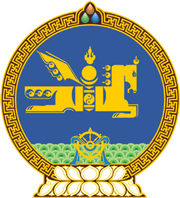 МОНГОЛ УЛСЫН ХУУЛЬ2023 оны 07 сарын 07 өдөр                                                                  Төрийн ордон, Улаанбаатар хот    АЙМАГ, НИЙСЛЭЛ, СУМ, ДҮҮРГИЙН     ИРГЭДИЙН ТӨЛӨӨЛӨГЧДИЙН ХУРЛЫН     СОНГУУЛИЙН ТУХАЙ ХУУЛЬД НЭМЭЛТ     ОРУУЛАХ ТУХАЙ1 дүгээр зүйл.Аймаг, нийслэл, сум, дүүргийн иргэдийн Төлөөлөгчдийн Хурлын сонгуулийн тухай хуулийн 28 дугаар зүйлд доор дурдсан агуулгатай 28.3.3 дахь заалт нэмсүгэй:“28.3.3.сүүлийн 6 хүртэл жилийн хугацаанд Төсвийн тогтвортой байдлын тухай хуульд заасан Төсвийн тогтвортой байдлын зөвлөлд гишүүнээр ажиллаж байгаагүй.” 2 дугаар зүйл.Энэ хуулийг Төсвийн тухай хуульд нэмэлт, өөрчлөлт оруулах тухай хууль хүчин төгөлдөр болсон өдрөөс эхлэн дагаж мөрдөнө.МОНГОЛ УЛСЫН ИХ ХУРЛЫН ДАРГА 				Г.ЗАНДАНШАТАР